МАУ "Детский Загородный Оздоровительный Лагерь "Заря"(организовано посещение бассейна)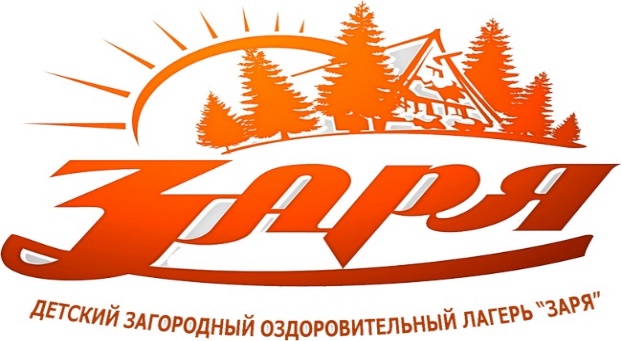 https://zarya96.ru//https://vk.com/forever_zarya624282 Свердловская область, г. Асбест, п. Белокаменный, ул. Заречная 19Стоимость путевки:- для детей, находящихся в трудной жизненной ситуации – бесплатно- для детей из семей, прибывших с территории ДНР, ЛНР и Украины– бесплатно-для детей лиц, принимающих (принимавших) участие, погибших в специальной военной операции на территориях Украины, ДНР и ЛНР– бесплатно-для детей граждан Российской Федерации, призванных на военную службу по мобилизации в Вооруженные Силы Российской Федерации в соответствии с Указом Президента Российской Федерации «Об объявлении частичной мобилизации в Российской Федерации»-бесплатно- для детей, родители которых работают в коммерческих организациях, государственных и муниципальных учреждениях- 5 668 руб. 00 копОрганизована доставка детейМАУ Детский оздоровительный лагерь «СПУТНИК»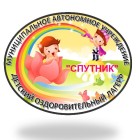 https://sputnik.nasmene.ru/https://vk.com/public195521211623070 Свердловская область, Нижнесергинский муниципальный район, пгт. Верхние СергиСтоимость путевки:- для детей, находящихся в трудной жизненной ситуации – бесплатно- для детей из семей, прибывших с территории ДНР, ЛНР и Украины– бесплатно-для детей лиц, принимающих (принимавших) участие, погибших в специальной военной операции на территориях Украины, ДНР и ЛНР– бесплатно-для детей граждан Российской Федерации, призванных на военную службу по мобилизации в Вооруженные Силы Российской Федерации в соответствии с Указом Президента Российской Федерации «Об объявлении частичной мобилизации в Российской Федерации»-бесплатно- для детей, родители которых работают в коммерческих организациях, государственных и муниципальных учреждениях на 10 дней – 2238   руб. 00 коп, на 21 день 4700  руб 00  копСанаторий-профилакторий«Родничок» г. Ревда(с лечебными процедурами*)https://revda-rodnik.ru623280 Свердловская область. г. Ревда ул. Чехова, 55*Процедуры, назначаются согласно медицинским показаниям Стоимость путевки: бесплатноОрганизована доставка детейОбязательно: наличие медицинской справки ф. 070 (санаторно-оздоровительный лагерь)Санаторий Сосновый бор (с лечебными процедурами*)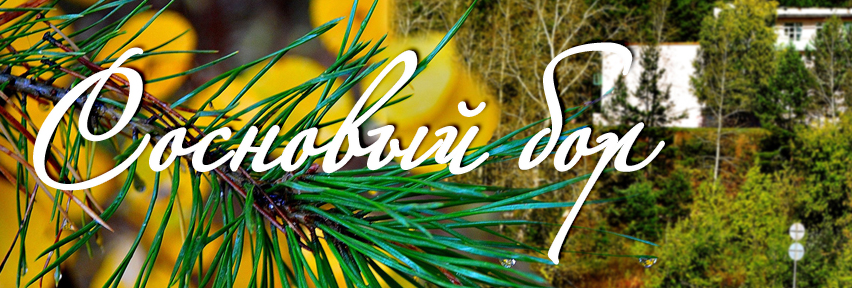 http://sbor.ur.ru/https://vk.com/sosnov_ik624810, Свердловская область, Сухоложский район, с. Курьи, ул. Заречная, 1.Санаторий расположен в селе Курьи Сухоложского района Свердловской области в 12 километрах от райцентра г. Сухой Лог (от Екатеринбурга около 110 км.). Санаторий находится на живописном берегу реки Пышмы, окружен со всех сторон изумительным сосновым бором с чистейшим воздухом, целебным микроклиматом. ЛЕЧЕБНАЯ БАЗАОтделение гидротерапии (ванны, души), кабинет теплолечения, зал ЛФК, фитобар, лаборатория клинической диагностики, кабинет кислородной терапии, ручного и подводного душ-массажа, галокамера, кабинеты врачей, процедурный кабинет, стоматолога, электросветолечения, кабинет дозированного вытяжения позвоночника с вибрационным массажем (аппарат «Ормед-профессионал»).*Процедуры, назначаются согласно медицинским показаниям Стоимость путевки: бесплатноОрганизована доставка детейОбязательно: наличие медицинской справки ф. 070 (санаторно-оздоровительный лагерь)Сезон (смена)выбирается в процессе регистрации на порталеhttp://edu.egov66.ruПериод пребывания в ЗОЛПериод пребывания в ЗОЛКол-во днейСезон (смена)выбирается в процессе регистрации на порталеhttp://edu.egov66.ruДата начала смены (сезона)Дата окончания сезона (смены)Кол-во днейСмена 109.07.202322.07.202314Сезон (смена)выбирается в процессе регистрации на порталеhttp://edu.egov66.ruПериод пребывания в ЗОЛПериод пребывания в ЗОЛКол-во днейСезон (смена)выбирается в процессе регистрации на порталеhttp://edu.egov66.ruДата начала смены (сезона)Дата окончания сезона (смены)Кол-во днейСмена 131.05.202309.06.202310Смена 212.06.202321.06.202310Смена 324.06.202314.07.202321Смена 417.07.202326.07.202310Смена 529.07.202307.08.202310Смена 610.08.202330.08.202321Сезон (смена)выбирается в процессе регистрации на порталеhttp://edu.egov66.ruПериод пребывания в ЗОЛПериод пребывания в ЗОЛКол-во днейСезон (смена)выбирается в процессе регистрации на порталеhttp://edu.egov66.ruДата начала смены (сезона)Дата окончания сезона (смены)Кол-во днейСмена 101.06.202321.06.202321Смена 224.06.202314.07.202321Смена 317.07.202306.08.202321Смена 409.08.202329.08.202321Сезон (смена)выбирается в процессе регистрации на порталеhttp://edu.egov66.ruПериод пребывания в санаторииПериод пребывания в санаторииКол-во днейСезон (смена)выбирается в процессе регистрации на порталеhttp://edu.egov66.ruДата начала смены (сезона)Дата окончания сезона (смены)Кол-во днейСмена 129.05.202318.06.202321Смена 212.07.202301.08.202321